
Резолюция круглого стола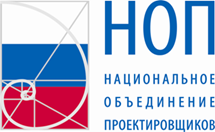 «Изменение системы возмещения вреда, причиненного вследствие недостатков,  допущенных при проведении работ в строительной сфере  и при эксплуатации объектов недвижимости»Изменение системы ответственности за вред, причиненный при строительстве и эксплуатации объектов недвижимости		Новая редакция ст. 60 Градостроительного кодекса РФ (далее – ГрК РФ), вступающая в действие с 1 июля 2013 года, предусматривает принципиально иную систему ответственности за вред, причиненный жизни, здоровью или имуществу гражданина, имуществу юридического лица вследствие причин, связанных со строительством или эксплуатацией зданий и сооружений.Основными отличительными чертами новой системы является следующее:1) если сегодня, в соответствии с действующей редакцией ст. 60 ГрК, ответственность за причиненный вред несет лицо, выполнившее работы, то в будущей редакции такая ответственность возлагается не на деликвента, а на собственника, концессионера, застройщика или технического заказчика (в зависимости от того, причинен вред на стадии эксплуатации или на стадии строительства объекта);2) сверх возмещения вреда законом установлены размеры компенсации потерпевшим или их родственникам (от 1 до 3 млн. рублей);3) в отличие от существующей системы, когда саморегулируемые организации несут субсидиарную ответственность за причиненный вред, новой системой возмещения вреда предусмотрен иной подход. Возместившие вред и уплатившие компенсацию лица (регредиенты) имеют право регрессного требования к следующим лицам (регрессатам), отвечающим перед регредиентами солидарно:а) изыскателям, проектировщикам, строителям, допустившим недостатки в работе, повлекшие причинение вреда;б) саморегулируемой организации  в случае, если ее член, ответственный за причинение вреда, на момент выполнения соответствующих работ имел ее свидетельство о допуске к таким работам (либо соответствующее национальное объединение саморегулируемых организаций в случаях, установленных законом);в) организации, которая провела экспертизу результатов инженерных изысканий, если вред причинен в результате несоответствия результатов этих изысканий требованиям технических регламентов и при положительном заключении соответствующей экспертизы;г) организации, которая провела экспертизу проектной документации, если вред причинен в результате несоответствия последней требованиям технических регламентов и (или) результатам инженерных изысканий при положительном заключении соответствующей экспертизы;д) Российской Федерации или ее субъекту, если вред причинен в результате несоответствия построенного, реконструированного объекта капитального строительства и (или) работ, выполненных в процессе строительства, реконструкции такого объекта, требованиям технических регламентов и (или) проектной документации при  положительном заключении органа государственного строительного надзора.		Таким образом, в соответствии с новой редакцией ст. 60 ГрК саморегулируемая организация и иные указанные лица несут солидарную ответственность наряду с лицом, выполнившим соответствующие работы.		 Кроме того, следует учитывать, что новой редакцией ч.1 ст.60 ГрК не урегулирован вопрос о возмещении вреда, причиненного государственному или муниципальному имуществу и окружающей среде вследствие разрушения, повреждения здания, сооружения либо его части, нарушения требований к обеспечению безопасной эксплуатации здания, сооружения, поскольку говорится только о вреде, причиненном «личности или имуществу гражданина, имуществу юридического лица». Таким образом, в случае причинения вреда государственному или муниципальному имуществу и окружающей среде следует исходить из того, что в данном случае действует обычный порядок, и вред должен возместить деликвент.Актуальные проблемы новой системы обеспечения имущественной ответственности СРО в строительной сфере1) Исключения из новой системы ответственности		Новая система ответственности не распространяется на случаи причинения вреда вследствие разрушения, повреждения многоквартирного дома или его части, а также нарушения требований к обеспечению его безопасной эксплуатации. Здесь ответственность будет наступать на основании общих положений гл. 59 ГК РФ.		При этом, если вред причинен вследствие недостатков работ по инженерным изысканиям, подготовке проектной документации, по строительству, реконструкции, капитальному ремонту объекта капитального строительства, солидарно с изыскателями, проектировщиком или строителями ответственность несут саморегулируемая организация и иные лица, указанные в ч.11 новой редакции ст. 60 ГрК.2) Субсидиарная и солидарная ответственность		В соответствии с изменениями, внесенными в Градостроительный кодекс РФ Федеральным законом от 28.11.2011 № 337-ФЗ, а именно с новой редакцией ст.55.16 ГрК РФ с июля 2013 г. саморегулируемая организация в пределах средств своего компенсационного фонда несет солидарную ответственность по обязательствам своих членов, возникшим вследствие причинения вреда, в случаях, предусмотренных статьей 60 Градостроительного кодекса РФ.Действующей редакцией ст. 55.16 предусмотрена субсидиарная ответственность - дополнительная ответственность лиц, которые наряду с должником отвечают перед кредитором за надлежащее исполнение обязательства в случаях, установленных законом или договором.  Указанный вид ответственности предполагает дополнительную ответственность, возлагаемую на СРО, когда виновник ущерба не способен оплатить долг. То есть, когда член СРО не может в полном объеме возместить вред за счет своих средств, тогда дополнительные средства берутся из компенсационного фонда саморегулируемой организации.		Солидарная Ответственность - вид гражданско-правовой ответственности, возникающей в случаях, когда на стороне должника выступают несколько лиц.Кредитор вправе предъявить требование к любому из содолжников - в полном объеме или в любой части. Должник, уплативший всю сумму, приобретает право регресса в отношении остальных солидарных должников или другого требования.		Таким образом, согласно новой редакции ГрК РФ, лицо возместившее вред с 1 июля 2013 года будет иметь возможность, наравне с, напрямую обращаться не только к изыскателям, проектировщикам, строителям, но и в саморегулируемую организацию с требованием о взыскании суммы компенсации причиненного вреда. После того, как  требование будет исполнено СРО может обратиться с тем же требованием к членам, по вине которых произошел ущерб.3) Проблемы страхования регрессных обязательств членов СРО в строительной сфере		Новой редакцией ст. 60 ГрК РФ установлено, что собственники, концессионеры, застройщики или технические заказчики (регредиенты) имеют право регрессного требования в размере произведенных выплат как к лицу, допустившему те недостатки в работе, вследствие которых был причинен вред, так и к соответствующей саморегулируемой организации и иным лицам, указанным в части 5 новой редакции статьи.		В связи с изменением системы ответственности за вред, причиненный вследствие разрушения, повреждения здания, сооружения либо их части, нарушения требований к обеспечению безопасной их эксплуатации либо вследствие разрушения, повреждения объекта незавершенного строительства, нарушения требований безопасности при его строительстве потребуется внести серьезные изменения в конструкцию договора страхования гражданской ответственности членов СРО в сфере строительства.		Поскольку правовая природа обязательств изыскателей, проектировщиков и строителей при предъявлении к ним регрессных требований регредиентами такова, что их, как деликвентов, закон не освобождает от негативных имущественных последствий причинения вреда, то есть все основания рассматривать такое обязательство как своеобразную форму деликтной ответственности, но не прямой, а опосредованной.		Имущественный риск членов СРО в сфере строительства в случае предъявления к ним регрессных требований может покрываться в рамках страхования гражданской ответственности.Необходимость внесения изменений в договоры страхования гражданской ответственности членов СРО в сфере строительства продиктована, в первую очередь тем, что на сегодняшний день в большинстве соответствующих правил и договоров страхования предусмотрено право потерпевшего предъявить непосредственно страховщику требование о возмещении вреда в пределах страховой суммы, как это допускает п. 4 ст. 931 ГК РФ.		Поскольку с 1 июля 2013 года ответственным за вред лицом в соответствующих ситуациях станет не деликвент, а иные лица, то соответственно в порядке регресса требование к страховщику будет предъявлять не потерпевший, а данное лицо или его страховщик по договору страхования ответственности.		Так как ст. 931 ГК РФ не предусматривает на сегодняшний день такого механизма реализации права требования, необходимо:а) Не предусматривать в договоре право прямого требования потерпевшего к страховщику, застраховавшему гражданскую ответственность члена соответствующей СРО. В таком случае сам страхователь сможет предъявить страховщику либо требование возместить суммы, выплаченные регредиенту, так и требование о выплате регредиенту или его страховщику суммы выплаченного первым возмещения вреда и компенсационной выплаты либо выплаченного вторым страхового возмещения в размере возмещения вреда и компенсационной выплаты;б) Предусмотреть отдельное определение понятия страхового случая для покрытия регрессных требований. Здесь в качестве страхового случая следует указывать факт предъявления к страхователю регрессных требований.		В части причинения вреда вследствие разрушения многоквартирного жилого дома, а также повреждения или уничтожения государственного или муниципального имущества, а также при причинении экологического вреда будет действовать нынешняя система страхования гражданской ответственности изыскателей, проектировщиков и строителей.Изменения в требования к страхованию гражданской ответственности членов СРО		Произошедшие изменения в действующем законодательстве, связанные с принятием Федерального закона от 28.11.2011 № 337-ФЗ, требуют внесения соответствующих изменений и в требования по страхованию гражданской ответственности членов СРО, разрабатываемые и утверждаемые каждой саморегулируемой организацией. В связи с этим в результате проведенного обсуждения участниками круглого стола одобрен представленный проект новой редакции Методических рекомендаций по страхованию гражданской ответственности организаций – членов саморегулируемых организаций.		Основные изменения, которые необходимо внести саморегулируемым организациям в требования к страхованию гражданской ответственности:1) необходимо определить понятия «регредиент» и «страховщик по договору страхования гражданской ответственности регредиента»;2) установить требование, согласно которому договор страхования гражданской ответственности члена СРО должен предусматривать покрытие убытков Страхователя (Застрахованного лица), возникших в связи с предъявлением к нему Регредиентом или Страховщиком по договору страхования гражданской ответственности Регредиента регрессных требований;3) установить запрет на предоставление права выгодоприобретателю обращаться непосредственно к страховщику с требованием о возмещении вреда (за исключением выгодоприобретателя, которому вред причинен вследствие разрушения, повреждения многоквартирного дома, части такого дома, нарушения требований к обеспечению безопасной эксплуатации такого дома), для обеспечения возможности возмещать по договору страхования ГО члена СРО убытки, которые могут возникнуть у Страхователя (Застрахованного лица) при предъявлении ему регрессных требований Регредиентом или Страховщиком по договору страхования гражданской ответственности Регредиент;4) уточнить определение страхового случая, распространив его и на те случае, когда в соответствии с законом (ч.ч. 1-9 ст. 60 Градостроительного кодекса РФ) возмещение вреда и осуществление компенсационных выплат сверх возмещения вреда в размере, установленном законодательством Российской Федерации) возлагается на собственников зданий, сооружений, концессионеров, застройщиков, технических заказчиков;5) предусмотреть право Страховщика выдвигать против требований Страхователя (Застрахованного лица) о выплате страхового возмещения в случае предъявления ему регрессных требований Регредиентом или Страховщиком по договору страхования гражданской ответственности Регредиента те возражения, которые он мог бы выдвинуть против требований Выгодоприобретателя о возмещении вреда.Договор страхования ответственности членов СРО		Участниками круглого стола рассмотрен представленный типовой проект договора страхования гражданской ответственности членов саморегулируемых организаций, разработанный с учетом изменений, внесенных в положения ГрК РФ Федеральным законом от 28.11.2011 № 337-ФЗ. В целом изменения связаны с изменением системы ответственности за причинение вреда, предусмотренной новой редакцией ст. 60 ГрК РФ и отражены в резолюциях по вопросам 2 и 3 повестки дня круглого стола.		В частности необходимо предусмотреть в качестве страхового случая предъявления Страхователю в порядке регресса требований о возмещении убытков собственником, концессионером, застройщиком или техническим заказчиком либо страховщиками, застраховавшими их ответственность по соответствующим требованиям, в связи с возмещением ими вреда и осуществлением компенсационной выплаты в порядке, предусмотренном ст. 60 ГрК РФ, уточнить состав документов, представляемых страховщику для получения страхового возмещения.Обеспечение имущественной ответственности членов СРО посредством коллективного страхования их гражданской ответственности		Страхование гражданской ответственности членов СРО в строительной сфере по своей правовой природе относится к страхованию внедоговорной (деликтной) ответственности. Гражданская ответственность членов СРО может быть защищена посредством коллективного страхования. В качестве страхователя, может выступать любое юридическое или дееспособное физическое лицо. Может быть страхователем также и саморегулируемая организация. В связи с этим ограничение в стандартных правилах страхования гражданской ответственности членов СРО понятия «страхователь» исключительно по признаку членства в СРО неоправданно.		При заключении договора коллективного страхования гражданской ответственности членов СРО в строительной сфере последние будут являться застрахованными лицами, то есть лицами, чья ответственность застрахована, но которые не являются страхователями.		Согласно п. 1 ст. 955 ГК РФ в случае, когда по договору страхования риска ответственности за причинение вреда (ст. 931 ГК РФ) застрахована ответственность лица иного, чем страхователь, последний вправе, если иное не предусмотрено договором, в любое время до наступления страхового случая заменить это лицо другим, письменно уведомив об этом страховщика. Таким образом, в договоре, в соответствии с которым осуществляется коллективное страхование, не должно быть условия о запрете замены застрахованных лиц, потому что при фактическом изменении состава членов СРО ответственность отдельных членов может оказаться незастрахованной.		Лица, ответственность которых страхуется, могут быть как поименованы в договоре, так и определены путем указания их родового признака – членства в соответствующей СРО на момент наступления страхового случая.		При этом важно понимать, что застрахованное лицо не является и не может быть по определению кредитором даже в рамках обязательства страховщика по выплате страхового возмещения при наступлении предусмотренного договором конкретного страхового случая. Таким образом, было бы неверным с юридической точки зрения предусмотреть в договоре право застрахованного лица предъявить страховщику требование о страховой выплате и/или о выплате страхового возмещения застрахованному лицу. Застрахованное лицо не обладает самостоятельным правом требования к страховщику, и поэтому выплата страхового возмещения ему может осуществляться лишь при условии, что ему передано на основании договора уступки требования (цессии) право требования к страховщику (выгодоприобретателем или страхователем) либо на основании заявления страхователя об осуществлении платежа не ему, а застрахованному лицу.		При этом, в связи с вступлением в действие 1 июля 2013 года новой редакции ст. 60 ГрК РФ, возможны дополнительные проблемы с точки зрения правового регулирования отношений по коллективному страхованию членов СРО в части страхового покрытия регрессных требований собственников и концессионеров зданий и сооружений, застройщиков и технических заказчиков объектов незавершенного строительства или страховщиков, застраховавших гражданскую ответственность указанных лиц в части соответствующих требований, разрешение которых возможно путем уступки страхователем-СРО права требования о выплате страхового возмещения в связи с конкретным страховым случаем соответствующему застрахованному лицу. Для этого необходимо заключение письменной сделки цессии.		Учитывая императивную норму п. 2 ст. 932 ГК РФ, которая под угрозой ничтожности договора запрещает страховать договорную ответственность иного лица, чем страхователь, следует избегать в договорах коллективного страхования гражданской ответственности членов СРО условий, которые можно было бы истолковать, как элементы страхования договорной ответственности.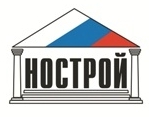 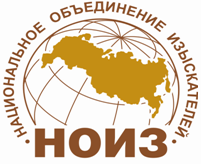 